ENDS: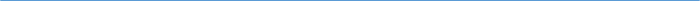 Barton Core Priorities/Strategic Plan Goals AGENDA/MINUTESAGENDA/MINUTESTeam NamePrograms, Topics & Processes (PTP)Date6/13/2019Time8:30 – 10:00 amLocationA-113/Zoom https://zoom.us/my/a113barton FacilitatorFacilitatorElaine SimmonsElaine SimmonsElaine SimmonsElaine SimmonsElaine SimmonsRecorderSarah Riegel Sarah Riegel Sarah Riegel Sarah Riegel Team membersTeam membersTeam membersTeam membersTeam membersTeam membersTeam membersTeam membersTeam membersTeam membersPresent  XAbsent   OPresent  XAbsent   OxAshley AndersonAshley AndersonxErin EggersxKathy KottasKathy KottasKathy KottasooJeff MillsoWhitney AsherWhitney AsherxMary FoleyxKaren KratzerKaren KratzerKaren KratzerxxMyrna PerkinsxKrystall BarnesKrystall BarnesxJane HowardoKarly LittleKarly LittleKarly LittlexxSamantha StuederxTana CooperTana CooperxBrian HowexAngie MaddyAngie MaddyAngie MaddyxxKurt TealxLori CrowtherLori CrowtheroJudy JacobsxClaudia MatherClaudia MatherClaudia MatherxxRay WillisxCaicey CrutcherCaicey CrutcherEx-Officio membersEx-Officio membersEx-Officio membersEx-Officio membersEx-Officio membersEx-Officio membersEx-Officio membersEx-Officio membersEx-Officio membersEx-Officio membersEx-Officio membersEx-Officio membersoRita AndressRita AndressoCarol MurphyoDee Ann SmithDee Ann SmithDee Ann SmithxxJenna WornkeyoNicole BergerNicole BergerxDenise SchreiberoBrandon SteinertBrandon SteinertBrandon SteinertxxLee MillerTopics/NotesTopics/NotesTopics/NotesTopics/NotesTopics/NotesTopics/NotesTopics/NotesTopics/NotesTopics/NotesTopics/NotesTopics/NotesReporterOER Indicators (Tags) in BannerLee is requesting an option to indicate low cost or no cost in Banner for tracking purposesOER is based on CRNBarton defines low cost as $50 or lessProject 5 is a pilot this fall with 5 gen ed classes (one no cost, others low cost)The bulletin will need an indicator designating OER so students are aware – possibly a wingding symbol that will appear in the bulletin (Ray will come up with something)The OER indicator could be done by schedule type (Lori/Ray will need to add types) – lecture, online/web, lecture/lab, labSend Lori CRNs for the 5 classes this fall – Erin will send LoriSchedulers will need to be trainedNeed to research if the Project 5 classes online have indicators for students to buy books – Erin will checkNeed to have further discussions in Instructional Council (IC) about OER review processClaudia’s team will put together a proposal of new review process for ICOER Indicators (Tags) in BannerLee is requesting an option to indicate low cost or no cost in Banner for tracking purposesOER is based on CRNBarton defines low cost as $50 or lessProject 5 is a pilot this fall with 5 gen ed classes (one no cost, others low cost)The bulletin will need an indicator designating OER so students are aware – possibly a wingding symbol that will appear in the bulletin (Ray will come up with something)The OER indicator could be done by schedule type (Lori/Ray will need to add types) – lecture, online/web, lecture/lab, labSend Lori CRNs for the 5 classes this fall – Erin will send LoriSchedulers will need to be trainedNeed to research if the Project 5 classes online have indicators for students to buy books – Erin will checkNeed to have further discussions in Instructional Council (IC) about OER review processClaudia’s team will put together a proposal of new review process for ICOER Indicators (Tags) in BannerLee is requesting an option to indicate low cost or no cost in Banner for tracking purposesOER is based on CRNBarton defines low cost as $50 or lessProject 5 is a pilot this fall with 5 gen ed classes (one no cost, others low cost)The bulletin will need an indicator designating OER so students are aware – possibly a wingding symbol that will appear in the bulletin (Ray will come up with something)The OER indicator could be done by schedule type (Lori/Ray will need to add types) – lecture, online/web, lecture/lab, labSend Lori CRNs for the 5 classes this fall – Erin will send LoriSchedulers will need to be trainedNeed to research if the Project 5 classes online have indicators for students to buy books – Erin will checkNeed to have further discussions in Instructional Council (IC) about OER review processClaudia’s team will put together a proposal of new review process for ICOER Indicators (Tags) in BannerLee is requesting an option to indicate low cost or no cost in Banner for tracking purposesOER is based on CRNBarton defines low cost as $50 or lessProject 5 is a pilot this fall with 5 gen ed classes (one no cost, others low cost)The bulletin will need an indicator designating OER so students are aware – possibly a wingding symbol that will appear in the bulletin (Ray will come up with something)The OER indicator could be done by schedule type (Lori/Ray will need to add types) – lecture, online/web, lecture/lab, labSend Lori CRNs for the 5 classes this fall – Erin will send LoriSchedulers will need to be trainedNeed to research if the Project 5 classes online have indicators for students to buy books – Erin will checkNeed to have further discussions in Instructional Council (IC) about OER review processClaudia’s team will put together a proposal of new review process for ICOER Indicators (Tags) in BannerLee is requesting an option to indicate low cost or no cost in Banner for tracking purposesOER is based on CRNBarton defines low cost as $50 or lessProject 5 is a pilot this fall with 5 gen ed classes (one no cost, others low cost)The bulletin will need an indicator designating OER so students are aware – possibly a wingding symbol that will appear in the bulletin (Ray will come up with something)The OER indicator could be done by schedule type (Lori/Ray will need to add types) – lecture, online/web, lecture/lab, labSend Lori CRNs for the 5 classes this fall – Erin will send LoriSchedulers will need to be trainedNeed to research if the Project 5 classes online have indicators for students to buy books – Erin will checkNeed to have further discussions in Instructional Council (IC) about OER review processClaudia’s team will put together a proposal of new review process for ICOER Indicators (Tags) in BannerLee is requesting an option to indicate low cost or no cost in Banner for tracking purposesOER is based on CRNBarton defines low cost as $50 or lessProject 5 is a pilot this fall with 5 gen ed classes (one no cost, others low cost)The bulletin will need an indicator designating OER so students are aware – possibly a wingding symbol that will appear in the bulletin (Ray will come up with something)The OER indicator could be done by schedule type (Lori/Ray will need to add types) – lecture, online/web, lecture/lab, labSend Lori CRNs for the 5 classes this fall – Erin will send LoriSchedulers will need to be trainedNeed to research if the Project 5 classes online have indicators for students to buy books – Erin will checkNeed to have further discussions in Instructional Council (IC) about OER review processClaudia’s team will put together a proposal of new review process for ICOER Indicators (Tags) in BannerLee is requesting an option to indicate low cost or no cost in Banner for tracking purposesOER is based on CRNBarton defines low cost as $50 or lessProject 5 is a pilot this fall with 5 gen ed classes (one no cost, others low cost)The bulletin will need an indicator designating OER so students are aware – possibly a wingding symbol that will appear in the bulletin (Ray will come up with something)The OER indicator could be done by schedule type (Lori/Ray will need to add types) – lecture, online/web, lecture/lab, labSend Lori CRNs for the 5 classes this fall – Erin will send LoriSchedulers will need to be trainedNeed to research if the Project 5 classes online have indicators for students to buy books – Erin will checkNeed to have further discussions in Instructional Council (IC) about OER review processClaudia’s team will put together a proposal of new review process for ICOER Indicators (Tags) in BannerLee is requesting an option to indicate low cost or no cost in Banner for tracking purposesOER is based on CRNBarton defines low cost as $50 or lessProject 5 is a pilot this fall with 5 gen ed classes (one no cost, others low cost)The bulletin will need an indicator designating OER so students are aware – possibly a wingding symbol that will appear in the bulletin (Ray will come up with something)The OER indicator could be done by schedule type (Lori/Ray will need to add types) – lecture, online/web, lecture/lab, labSend Lori CRNs for the 5 classes this fall – Erin will send LoriSchedulers will need to be trainedNeed to research if the Project 5 classes online have indicators for students to buy books – Erin will checkNeed to have further discussions in Instructional Council (IC) about OER review processClaudia’s team will put together a proposal of new review process for ICOER Indicators (Tags) in BannerLee is requesting an option to indicate low cost or no cost in Banner for tracking purposesOER is based on CRNBarton defines low cost as $50 or lessProject 5 is a pilot this fall with 5 gen ed classes (one no cost, others low cost)The bulletin will need an indicator designating OER so students are aware – possibly a wingding symbol that will appear in the bulletin (Ray will come up with something)The OER indicator could be done by schedule type (Lori/Ray will need to add types) – lecture, online/web, lecture/lab, labSend Lori CRNs for the 5 classes this fall – Erin will send LoriSchedulers will need to be trainedNeed to research if the Project 5 classes online have indicators for students to buy books – Erin will checkNeed to have further discussions in Instructional Council (IC) about OER review processClaudia’s team will put together a proposal of new review process for ICOER Indicators (Tags) in BannerLee is requesting an option to indicate low cost or no cost in Banner for tracking purposesOER is based on CRNBarton defines low cost as $50 or lessProject 5 is a pilot this fall with 5 gen ed classes (one no cost, others low cost)The bulletin will need an indicator designating OER so students are aware – possibly a wingding symbol that will appear in the bulletin (Ray will come up with something)The OER indicator could be done by schedule type (Lori/Ray will need to add types) – lecture, online/web, lecture/lab, labSend Lori CRNs for the 5 classes this fall – Erin will send LoriSchedulers will need to be trainedNeed to research if the Project 5 classes online have indicators for students to buy books – Erin will checkNeed to have further discussions in Instructional Council (IC) about OER review processClaudia’s team will put together a proposal of new review process for ICOER Indicators (Tags) in BannerLee is requesting an option to indicate low cost or no cost in Banner for tracking purposesOER is based on CRNBarton defines low cost as $50 or lessProject 5 is a pilot this fall with 5 gen ed classes (one no cost, others low cost)The bulletin will need an indicator designating OER so students are aware – possibly a wingding symbol that will appear in the bulletin (Ray will come up with something)The OER indicator could be done by schedule type (Lori/Ray will need to add types) – lecture, online/web, lecture/lab, labSend Lori CRNs for the 5 classes this fall – Erin will send LoriSchedulers will need to be trainedNeed to research if the Project 5 classes online have indicators for students to buy books – Erin will checkNeed to have further discussions in Instructional Council (IC) about OER review processClaudia’s team will put together a proposal of new review process for ICLee MillerVarsity Athletics SyllabusNew Varsity Athletics course takes all individual varsity sports courses and combines them into oneThere will still be the same number of CRNs, now it will be a single courseThis will start in Spring 2020 for all varsity sportsThis Fall 2019 the new Varsity Athletics course will be used for Bowling Varsity Athletics SyllabusNew Varsity Athletics course takes all individual varsity sports courses and combines them into oneThere will still be the same number of CRNs, now it will be a single courseThis will start in Spring 2020 for all varsity sportsThis Fall 2019 the new Varsity Athletics course will be used for Bowling Varsity Athletics SyllabusNew Varsity Athletics course takes all individual varsity sports courses and combines them into oneThere will still be the same number of CRNs, now it will be a single courseThis will start in Spring 2020 for all varsity sportsThis Fall 2019 the new Varsity Athletics course will be used for Bowling Varsity Athletics SyllabusNew Varsity Athletics course takes all individual varsity sports courses and combines them into oneThere will still be the same number of CRNs, now it will be a single courseThis will start in Spring 2020 for all varsity sportsThis Fall 2019 the new Varsity Athletics course will be used for Bowling Varsity Athletics SyllabusNew Varsity Athletics course takes all individual varsity sports courses and combines them into oneThere will still be the same number of CRNs, now it will be a single courseThis will start in Spring 2020 for all varsity sportsThis Fall 2019 the new Varsity Athletics course will be used for Bowling Varsity Athletics SyllabusNew Varsity Athletics course takes all individual varsity sports courses and combines them into oneThere will still be the same number of CRNs, now it will be a single courseThis will start in Spring 2020 for all varsity sportsThis Fall 2019 the new Varsity Athletics course will be used for Bowling Varsity Athletics SyllabusNew Varsity Athletics course takes all individual varsity sports courses and combines them into oneThere will still be the same number of CRNs, now it will be a single courseThis will start in Spring 2020 for all varsity sportsThis Fall 2019 the new Varsity Athletics course will be used for Bowling Varsity Athletics SyllabusNew Varsity Athletics course takes all individual varsity sports courses and combines them into oneThere will still be the same number of CRNs, now it will be a single courseThis will start in Spring 2020 for all varsity sportsThis Fall 2019 the new Varsity Athletics course will be used for Bowling Varsity Athletics SyllabusNew Varsity Athletics course takes all individual varsity sports courses and combines them into oneThere will still be the same number of CRNs, now it will be a single courseThis will start in Spring 2020 for all varsity sportsThis Fall 2019 the new Varsity Athletics course will be used for Bowling Varsity Athletics SyllabusNew Varsity Athletics course takes all individual varsity sports courses and combines them into oneThere will still be the same number of CRNs, now it will be a single courseThis will start in Spring 2020 for all varsity sportsThis Fall 2019 the new Varsity Athletics course will be used for Bowling Varsity Athletics SyllabusNew Varsity Athletics course takes all individual varsity sports courses and combines them into oneThere will still be the same number of CRNs, now it will be a single courseThis will start in Spring 2020 for all varsity sportsThis Fall 2019 the new Varsity Athletics course will be used for Bowling Brian HoweBarton Playbook Course Discuss what subject code and course number we should useWe already have student orientation under EDUC 1104, Lori would like to keep it consistent using EDUCAnother option would be to put it under PHED since Barton Playbook is only for athletesThis new orientation course opens the door for a general student orientationBarton Playbook Course Discuss what subject code and course number we should useWe already have student orientation under EDUC 1104, Lori would like to keep it consistent using EDUCAnother option would be to put it under PHED since Barton Playbook is only for athletesThis new orientation course opens the door for a general student orientationBarton Playbook Course Discuss what subject code and course number we should useWe already have student orientation under EDUC 1104, Lori would like to keep it consistent using EDUCAnother option would be to put it under PHED since Barton Playbook is only for athletesThis new orientation course opens the door for a general student orientationBarton Playbook Course Discuss what subject code and course number we should useWe already have student orientation under EDUC 1104, Lori would like to keep it consistent using EDUCAnother option would be to put it under PHED since Barton Playbook is only for athletesThis new orientation course opens the door for a general student orientationBarton Playbook Course Discuss what subject code and course number we should useWe already have student orientation under EDUC 1104, Lori would like to keep it consistent using EDUCAnother option would be to put it under PHED since Barton Playbook is only for athletesThis new orientation course opens the door for a general student orientationBarton Playbook Course Discuss what subject code and course number we should useWe already have student orientation under EDUC 1104, Lori would like to keep it consistent using EDUCAnother option would be to put it under PHED since Barton Playbook is only for athletesThis new orientation course opens the door for a general student orientationBarton Playbook Course Discuss what subject code and course number we should useWe already have student orientation under EDUC 1104, Lori would like to keep it consistent using EDUCAnother option would be to put it under PHED since Barton Playbook is only for athletesThis new orientation course opens the door for a general student orientationBarton Playbook Course Discuss what subject code and course number we should useWe already have student orientation under EDUC 1104, Lori would like to keep it consistent using EDUCAnother option would be to put it under PHED since Barton Playbook is only for athletesThis new orientation course opens the door for a general student orientationBarton Playbook Course Discuss what subject code and course number we should useWe already have student orientation under EDUC 1104, Lori would like to keep it consistent using EDUCAnother option would be to put it under PHED since Barton Playbook is only for athletesThis new orientation course opens the door for a general student orientationBarton Playbook Course Discuss what subject code and course number we should useWe already have student orientation under EDUC 1104, Lori would like to keep it consistent using EDUCAnother option would be to put it under PHED since Barton Playbook is only for athletesThis new orientation course opens the door for a general student orientationBarton Playbook Course Discuss what subject code and course number we should useWe already have student orientation under EDUC 1104, Lori would like to keep it consistent using EDUCAnother option would be to put it under PHED since Barton Playbook is only for athletesThis new orientation course opens the door for a general student orientationBrian HoweNon-Traditional Student Definition – Updated DraftThe PTP group agrees this definition is good!!Barton Community College defines a traditional student as a post-secondary student who is between 18-22 years of age, enrolls during the year directly following high school graduation, attends full time, and does not have major life and work responsibilities (e.g. full time job or dependents).  Conversely, Barton Community College defines a non-traditional student as a post-secondary student who differs on one or more of the characteristics noted for a traditional student such that he or she:is 23 years old or olderis considered independent for purposes of determining eligibility for federal financial aid  experiences a gap of at least a year in enrollment between high school and post-secondary enrollmentor has major work or life responsibilities (e.g. dependents such as spouse, child, or guardianship over an individual)does not have a high school diploma (completed high school with a GED or other high school completion certificate or did not finish high school)Non-Traditional Student Definition – Updated DraftThe PTP group agrees this definition is good!!Barton Community College defines a traditional student as a post-secondary student who is between 18-22 years of age, enrolls during the year directly following high school graduation, attends full time, and does not have major life and work responsibilities (e.g. full time job or dependents).  Conversely, Barton Community College defines a non-traditional student as a post-secondary student who differs on one or more of the characteristics noted for a traditional student such that he or she:is 23 years old or olderis considered independent for purposes of determining eligibility for federal financial aid  experiences a gap of at least a year in enrollment between high school and post-secondary enrollmentor has major work or life responsibilities (e.g. dependents such as spouse, child, or guardianship over an individual)does not have a high school diploma (completed high school with a GED or other high school completion certificate or did not finish high school)Non-Traditional Student Definition – Updated DraftThe PTP group agrees this definition is good!!Barton Community College defines a traditional student as a post-secondary student who is between 18-22 years of age, enrolls during the year directly following high school graduation, attends full time, and does not have major life and work responsibilities (e.g. full time job or dependents).  Conversely, Barton Community College defines a non-traditional student as a post-secondary student who differs on one or more of the characteristics noted for a traditional student such that he or she:is 23 years old or olderis considered independent for purposes of determining eligibility for federal financial aid  experiences a gap of at least a year in enrollment between high school and post-secondary enrollmentor has major work or life responsibilities (e.g. dependents such as spouse, child, or guardianship over an individual)does not have a high school diploma (completed high school with a GED or other high school completion certificate or did not finish high school)Non-Traditional Student Definition – Updated DraftThe PTP group agrees this definition is good!!Barton Community College defines a traditional student as a post-secondary student who is between 18-22 years of age, enrolls during the year directly following high school graduation, attends full time, and does not have major life and work responsibilities (e.g. full time job or dependents).  Conversely, Barton Community College defines a non-traditional student as a post-secondary student who differs on one or more of the characteristics noted for a traditional student such that he or she:is 23 years old or olderis considered independent for purposes of determining eligibility for federal financial aid  experiences a gap of at least a year in enrollment between high school and post-secondary enrollmentor has major work or life responsibilities (e.g. dependents such as spouse, child, or guardianship over an individual)does not have a high school diploma (completed high school with a GED or other high school completion certificate or did not finish high school)Non-Traditional Student Definition – Updated DraftThe PTP group agrees this definition is good!!Barton Community College defines a traditional student as a post-secondary student who is between 18-22 years of age, enrolls during the year directly following high school graduation, attends full time, and does not have major life and work responsibilities (e.g. full time job or dependents).  Conversely, Barton Community College defines a non-traditional student as a post-secondary student who differs on one or more of the characteristics noted for a traditional student such that he or she:is 23 years old or olderis considered independent for purposes of determining eligibility for federal financial aid  experiences a gap of at least a year in enrollment between high school and post-secondary enrollmentor has major work or life responsibilities (e.g. dependents such as spouse, child, or guardianship over an individual)does not have a high school diploma (completed high school with a GED or other high school completion certificate or did not finish high school)Non-Traditional Student Definition – Updated DraftThe PTP group agrees this definition is good!!Barton Community College defines a traditional student as a post-secondary student who is between 18-22 years of age, enrolls during the year directly following high school graduation, attends full time, and does not have major life and work responsibilities (e.g. full time job or dependents).  Conversely, Barton Community College defines a non-traditional student as a post-secondary student who differs on one or more of the characteristics noted for a traditional student such that he or she:is 23 years old or olderis considered independent for purposes of determining eligibility for federal financial aid  experiences a gap of at least a year in enrollment between high school and post-secondary enrollmentor has major work or life responsibilities (e.g. dependents such as spouse, child, or guardianship over an individual)does not have a high school diploma (completed high school with a GED or other high school completion certificate or did not finish high school)Non-Traditional Student Definition – Updated DraftThe PTP group agrees this definition is good!!Barton Community College defines a traditional student as a post-secondary student who is between 18-22 years of age, enrolls during the year directly following high school graduation, attends full time, and does not have major life and work responsibilities (e.g. full time job or dependents).  Conversely, Barton Community College defines a non-traditional student as a post-secondary student who differs on one or more of the characteristics noted for a traditional student such that he or she:is 23 years old or olderis considered independent for purposes of determining eligibility for federal financial aid  experiences a gap of at least a year in enrollment between high school and post-secondary enrollmentor has major work or life responsibilities (e.g. dependents such as spouse, child, or guardianship over an individual)does not have a high school diploma (completed high school with a GED or other high school completion certificate or did not finish high school)Non-Traditional Student Definition – Updated DraftThe PTP group agrees this definition is good!!Barton Community College defines a traditional student as a post-secondary student who is between 18-22 years of age, enrolls during the year directly following high school graduation, attends full time, and does not have major life and work responsibilities (e.g. full time job or dependents).  Conversely, Barton Community College defines a non-traditional student as a post-secondary student who differs on one or more of the characteristics noted for a traditional student such that he or she:is 23 years old or olderis considered independent for purposes of determining eligibility for federal financial aid  experiences a gap of at least a year in enrollment between high school and post-secondary enrollmentor has major work or life responsibilities (e.g. dependents such as spouse, child, or guardianship over an individual)does not have a high school diploma (completed high school with a GED or other high school completion certificate or did not finish high school)Non-Traditional Student Definition – Updated DraftThe PTP group agrees this definition is good!!Barton Community College defines a traditional student as a post-secondary student who is between 18-22 years of age, enrolls during the year directly following high school graduation, attends full time, and does not have major life and work responsibilities (e.g. full time job or dependents).  Conversely, Barton Community College defines a non-traditional student as a post-secondary student who differs on one or more of the characteristics noted for a traditional student such that he or she:is 23 years old or olderis considered independent for purposes of determining eligibility for federal financial aid  experiences a gap of at least a year in enrollment between high school and post-secondary enrollmentor has major work or life responsibilities (e.g. dependents such as spouse, child, or guardianship over an individual)does not have a high school diploma (completed high school with a GED or other high school completion certificate or did not finish high school)Non-Traditional Student Definition – Updated DraftThe PTP group agrees this definition is good!!Barton Community College defines a traditional student as a post-secondary student who is between 18-22 years of age, enrolls during the year directly following high school graduation, attends full time, and does not have major life and work responsibilities (e.g. full time job or dependents).  Conversely, Barton Community College defines a non-traditional student as a post-secondary student who differs on one or more of the characteristics noted for a traditional student such that he or she:is 23 years old or olderis considered independent for purposes of determining eligibility for federal financial aid  experiences a gap of at least a year in enrollment between high school and post-secondary enrollmentor has major work or life responsibilities (e.g. dependents such as spouse, child, or guardianship over an individual)does not have a high school diploma (completed high school with a GED or other high school completion certificate or did not finish high school)Non-Traditional Student Definition – Updated DraftThe PTP group agrees this definition is good!!Barton Community College defines a traditional student as a post-secondary student who is between 18-22 years of age, enrolls during the year directly following high school graduation, attends full time, and does not have major life and work responsibilities (e.g. full time job or dependents).  Conversely, Barton Community College defines a non-traditional student as a post-secondary student who differs on one or more of the characteristics noted for a traditional student such that he or she:is 23 years old or olderis considered independent for purposes of determining eligibility for federal financial aid  experiences a gap of at least a year in enrollment between high school and post-secondary enrollmentor has major work or life responsibilities (e.g. dependents such as spouse, child, or guardianship over an individual)does not have a high school diploma (completed high school with a GED or other high school completion certificate or did not finish high school)Caicey, Myrna &AngieKBOR Performance Agreement Indicator 1 – Number of Barton Degrees and Certificates Awarded – Continuing DiscussionCurrent reported – 885 Goal is 946 awarded by May 31 (data that is entered by June 30) KBOR Performance Agreement Indicator 1 – Number of Barton Degrees and Certificates Awarded – Continuing DiscussionCurrent reported – 885 Goal is 946 awarded by May 31 (data that is entered by June 30) KBOR Performance Agreement Indicator 1 – Number of Barton Degrees and Certificates Awarded – Continuing DiscussionCurrent reported – 885 Goal is 946 awarded by May 31 (data that is entered by June 30) KBOR Performance Agreement Indicator 1 – Number of Barton Degrees and Certificates Awarded – Continuing DiscussionCurrent reported – 885 Goal is 946 awarded by May 31 (data that is entered by June 30) KBOR Performance Agreement Indicator 1 – Number of Barton Degrees and Certificates Awarded – Continuing DiscussionCurrent reported – 885 Goal is 946 awarded by May 31 (data that is entered by June 30) KBOR Performance Agreement Indicator 1 – Number of Barton Degrees and Certificates Awarded – Continuing DiscussionCurrent reported – 885 Goal is 946 awarded by May 31 (data that is entered by June 30) KBOR Performance Agreement Indicator 1 – Number of Barton Degrees and Certificates Awarded – Continuing DiscussionCurrent reported – 885 Goal is 946 awarded by May 31 (data that is entered by June 30) KBOR Performance Agreement Indicator 1 – Number of Barton Degrees and Certificates Awarded – Continuing DiscussionCurrent reported – 885 Goal is 946 awarded by May 31 (data that is entered by June 30) KBOR Performance Agreement Indicator 1 – Number of Barton Degrees and Certificates Awarded – Continuing DiscussionCurrent reported – 885 Goal is 946 awarded by May 31 (data that is entered by June 30) KBOR Performance Agreement Indicator 1 – Number of Barton Degrees and Certificates Awarded – Continuing DiscussionCurrent reported – 885 Goal is 946 awarded by May 31 (data that is entered by June 30) KBOR Performance Agreement Indicator 1 – Number of Barton Degrees and Certificates Awarded – Continuing DiscussionCurrent reported – 885 Goal is 946 awarded by May 31 (data that is entered by June 30) Elaine, Caicey &LoriPrerequisite List Follow Up – Continuing Discussion/StatusList is completed – one list where students can check prerequisitesWhere do we want it posted?  Advisement, Placement Testing, BOL Placement Testing – Samantha will send it out so everyone can seePrerequisite List Follow Up – Continuing Discussion/StatusList is completed – one list where students can check prerequisitesWhere do we want it posted?  Advisement, Placement Testing, BOL Placement Testing – Samantha will send it out so everyone can seePrerequisite List Follow Up – Continuing Discussion/StatusList is completed – one list where students can check prerequisitesWhere do we want it posted?  Advisement, Placement Testing, BOL Placement Testing – Samantha will send it out so everyone can seePrerequisite List Follow Up – Continuing Discussion/StatusList is completed – one list where students can check prerequisitesWhere do we want it posted?  Advisement, Placement Testing, BOL Placement Testing – Samantha will send it out so everyone can seePrerequisite List Follow Up – Continuing Discussion/StatusList is completed – one list where students can check prerequisitesWhere do we want it posted?  Advisement, Placement Testing, BOL Placement Testing – Samantha will send it out so everyone can seePrerequisite List Follow Up – Continuing Discussion/StatusList is completed – one list where students can check prerequisitesWhere do we want it posted?  Advisement, Placement Testing, BOL Placement Testing – Samantha will send it out so everyone can seePrerequisite List Follow Up – Continuing Discussion/StatusList is completed – one list where students can check prerequisitesWhere do we want it posted?  Advisement, Placement Testing, BOL Placement Testing – Samantha will send it out so everyone can seePrerequisite List Follow Up – Continuing Discussion/StatusList is completed – one list where students can check prerequisitesWhere do we want it posted?  Advisement, Placement Testing, BOL Placement Testing – Samantha will send it out so everyone can seePrerequisite List Follow Up – Continuing Discussion/StatusList is completed – one list where students can check prerequisitesWhere do we want it posted?  Advisement, Placement Testing, BOL Placement Testing – Samantha will send it out so everyone can seePrerequisite List Follow Up – Continuing Discussion/StatusList is completed – one list where students can check prerequisitesWhere do we want it posted?  Advisement, Placement Testing, BOL Placement Testing – Samantha will send it out so everyone can seePrerequisite List Follow Up – Continuing Discussion/StatusList is completed – one list where students can check prerequisitesWhere do we want it posted?  Advisement, Placement Testing, BOL Placement Testing – Samantha will send it out so everyone can seeLori, Claudia, Ray & KarenGeneral Education ProjectNext StepsAdvisementWebsiteData DictionaryCurriculum GuidesDegree WorksCatalogBulletin of ClassesKBOR – no CAM needed; enter into KHEDS databaseTwo General Education Program Codes to Support ReportingGrandfathering – Current Catalog RequirementsStudents who remain continuously enrolled from time of entry to application for graduation will be held to the catalog requirements in effect when they declare their program of study, unless a later catalog is adopted.   “Continuous enrollment” refers to annual fall and spring semester enrollment (or equivalent) in a minimum of at least one credit bearing course per semester.   Should a student’s enrollment be interrupted, they will be held to the guidelines and requirements of the catalog of record at the time of program re-entry.This guideline does not apply to students with documented leave of absence justification or members of the military involved in deployment operations. Changes to prerequisites and/or curriculum which occur for purposes beyond graduation – e.g. regulatory and legislative updates, third party accreditation or other certification bodies requirements, increased skill demand from industry, employment or transfer requirement changes, or recommended and/or mandated changes from the Kansas Board of Regents or other such entities are not subject to these catalog requirements.OtherGeneral Education ProjectNext StepsAdvisementWebsiteData DictionaryCurriculum GuidesDegree WorksCatalogBulletin of ClassesKBOR – no CAM needed; enter into KHEDS databaseTwo General Education Program Codes to Support ReportingGrandfathering – Current Catalog RequirementsStudents who remain continuously enrolled from time of entry to application for graduation will be held to the catalog requirements in effect when they declare their program of study, unless a later catalog is adopted.   “Continuous enrollment” refers to annual fall and spring semester enrollment (or equivalent) in a minimum of at least one credit bearing course per semester.   Should a student’s enrollment be interrupted, they will be held to the guidelines and requirements of the catalog of record at the time of program re-entry.This guideline does not apply to students with documented leave of absence justification or members of the military involved in deployment operations. Changes to prerequisites and/or curriculum which occur for purposes beyond graduation – e.g. regulatory and legislative updates, third party accreditation or other certification bodies requirements, increased skill demand from industry, employment or transfer requirement changes, or recommended and/or mandated changes from the Kansas Board of Regents or other such entities are not subject to these catalog requirements.OtherGeneral Education ProjectNext StepsAdvisementWebsiteData DictionaryCurriculum GuidesDegree WorksCatalogBulletin of ClassesKBOR – no CAM needed; enter into KHEDS databaseTwo General Education Program Codes to Support ReportingGrandfathering – Current Catalog RequirementsStudents who remain continuously enrolled from time of entry to application for graduation will be held to the catalog requirements in effect when they declare their program of study, unless a later catalog is adopted.   “Continuous enrollment” refers to annual fall and spring semester enrollment (or equivalent) in a minimum of at least one credit bearing course per semester.   Should a student’s enrollment be interrupted, they will be held to the guidelines and requirements of the catalog of record at the time of program re-entry.This guideline does not apply to students with documented leave of absence justification or members of the military involved in deployment operations. Changes to prerequisites and/or curriculum which occur for purposes beyond graduation – e.g. regulatory and legislative updates, third party accreditation or other certification bodies requirements, increased skill demand from industry, employment or transfer requirement changes, or recommended and/or mandated changes from the Kansas Board of Regents or other such entities are not subject to these catalog requirements.OtherGeneral Education ProjectNext StepsAdvisementWebsiteData DictionaryCurriculum GuidesDegree WorksCatalogBulletin of ClassesKBOR – no CAM needed; enter into KHEDS databaseTwo General Education Program Codes to Support ReportingGrandfathering – Current Catalog RequirementsStudents who remain continuously enrolled from time of entry to application for graduation will be held to the catalog requirements in effect when they declare their program of study, unless a later catalog is adopted.   “Continuous enrollment” refers to annual fall and spring semester enrollment (or equivalent) in a minimum of at least one credit bearing course per semester.   Should a student’s enrollment be interrupted, they will be held to the guidelines and requirements of the catalog of record at the time of program re-entry.This guideline does not apply to students with documented leave of absence justification or members of the military involved in deployment operations. Changes to prerequisites and/or curriculum which occur for purposes beyond graduation – e.g. regulatory and legislative updates, third party accreditation or other certification bodies requirements, increased skill demand from industry, employment or transfer requirement changes, or recommended and/or mandated changes from the Kansas Board of Regents or other such entities are not subject to these catalog requirements.OtherGeneral Education ProjectNext StepsAdvisementWebsiteData DictionaryCurriculum GuidesDegree WorksCatalogBulletin of ClassesKBOR – no CAM needed; enter into KHEDS databaseTwo General Education Program Codes to Support ReportingGrandfathering – Current Catalog RequirementsStudents who remain continuously enrolled from time of entry to application for graduation will be held to the catalog requirements in effect when they declare their program of study, unless a later catalog is adopted.   “Continuous enrollment” refers to annual fall and spring semester enrollment (or equivalent) in a minimum of at least one credit bearing course per semester.   Should a student’s enrollment be interrupted, they will be held to the guidelines and requirements of the catalog of record at the time of program re-entry.This guideline does not apply to students with documented leave of absence justification or members of the military involved in deployment operations. Changes to prerequisites and/or curriculum which occur for purposes beyond graduation – e.g. regulatory and legislative updates, third party accreditation or other certification bodies requirements, increased skill demand from industry, employment or transfer requirement changes, or recommended and/or mandated changes from the Kansas Board of Regents or other such entities are not subject to these catalog requirements.OtherGeneral Education ProjectNext StepsAdvisementWebsiteData DictionaryCurriculum GuidesDegree WorksCatalogBulletin of ClassesKBOR – no CAM needed; enter into KHEDS databaseTwo General Education Program Codes to Support ReportingGrandfathering – Current Catalog RequirementsStudents who remain continuously enrolled from time of entry to application for graduation will be held to the catalog requirements in effect when they declare their program of study, unless a later catalog is adopted.   “Continuous enrollment” refers to annual fall and spring semester enrollment (or equivalent) in a minimum of at least one credit bearing course per semester.   Should a student’s enrollment be interrupted, they will be held to the guidelines and requirements of the catalog of record at the time of program re-entry.This guideline does not apply to students with documented leave of absence justification or members of the military involved in deployment operations. Changes to prerequisites and/or curriculum which occur for purposes beyond graduation – e.g. regulatory and legislative updates, third party accreditation or other certification bodies requirements, increased skill demand from industry, employment or transfer requirement changes, or recommended and/or mandated changes from the Kansas Board of Regents or other such entities are not subject to these catalog requirements.OtherGeneral Education ProjectNext StepsAdvisementWebsiteData DictionaryCurriculum GuidesDegree WorksCatalogBulletin of ClassesKBOR – no CAM needed; enter into KHEDS databaseTwo General Education Program Codes to Support ReportingGrandfathering – Current Catalog RequirementsStudents who remain continuously enrolled from time of entry to application for graduation will be held to the catalog requirements in effect when they declare their program of study, unless a later catalog is adopted.   “Continuous enrollment” refers to annual fall and spring semester enrollment (or equivalent) in a minimum of at least one credit bearing course per semester.   Should a student’s enrollment be interrupted, they will be held to the guidelines and requirements of the catalog of record at the time of program re-entry.This guideline does not apply to students with documented leave of absence justification or members of the military involved in deployment operations. Changes to prerequisites and/or curriculum which occur for purposes beyond graduation – e.g. regulatory and legislative updates, third party accreditation or other certification bodies requirements, increased skill demand from industry, employment or transfer requirement changes, or recommended and/or mandated changes from the Kansas Board of Regents or other such entities are not subject to these catalog requirements.OtherGeneral Education ProjectNext StepsAdvisementWebsiteData DictionaryCurriculum GuidesDegree WorksCatalogBulletin of ClassesKBOR – no CAM needed; enter into KHEDS databaseTwo General Education Program Codes to Support ReportingGrandfathering – Current Catalog RequirementsStudents who remain continuously enrolled from time of entry to application for graduation will be held to the catalog requirements in effect when they declare their program of study, unless a later catalog is adopted.   “Continuous enrollment” refers to annual fall and spring semester enrollment (or equivalent) in a minimum of at least one credit bearing course per semester.   Should a student’s enrollment be interrupted, they will be held to the guidelines and requirements of the catalog of record at the time of program re-entry.This guideline does not apply to students with documented leave of absence justification or members of the military involved in deployment operations. Changes to prerequisites and/or curriculum which occur for purposes beyond graduation – e.g. regulatory and legislative updates, third party accreditation or other certification bodies requirements, increased skill demand from industry, employment or transfer requirement changes, or recommended and/or mandated changes from the Kansas Board of Regents or other such entities are not subject to these catalog requirements.OtherGeneral Education ProjectNext StepsAdvisementWebsiteData DictionaryCurriculum GuidesDegree WorksCatalogBulletin of ClassesKBOR – no CAM needed; enter into KHEDS databaseTwo General Education Program Codes to Support ReportingGrandfathering – Current Catalog RequirementsStudents who remain continuously enrolled from time of entry to application for graduation will be held to the catalog requirements in effect when they declare their program of study, unless a later catalog is adopted.   “Continuous enrollment” refers to annual fall and spring semester enrollment (or equivalent) in a minimum of at least one credit bearing course per semester.   Should a student’s enrollment be interrupted, they will be held to the guidelines and requirements of the catalog of record at the time of program re-entry.This guideline does not apply to students with documented leave of absence justification or members of the military involved in deployment operations. Changes to prerequisites and/or curriculum which occur for purposes beyond graduation – e.g. regulatory and legislative updates, third party accreditation or other certification bodies requirements, increased skill demand from industry, employment or transfer requirement changes, or recommended and/or mandated changes from the Kansas Board of Regents or other such entities are not subject to these catalog requirements.OtherGeneral Education ProjectNext StepsAdvisementWebsiteData DictionaryCurriculum GuidesDegree WorksCatalogBulletin of ClassesKBOR – no CAM needed; enter into KHEDS databaseTwo General Education Program Codes to Support ReportingGrandfathering – Current Catalog RequirementsStudents who remain continuously enrolled from time of entry to application for graduation will be held to the catalog requirements in effect when they declare their program of study, unless a later catalog is adopted.   “Continuous enrollment” refers to annual fall and spring semester enrollment (or equivalent) in a minimum of at least one credit bearing course per semester.   Should a student’s enrollment be interrupted, they will be held to the guidelines and requirements of the catalog of record at the time of program re-entry.This guideline does not apply to students with documented leave of absence justification or members of the military involved in deployment operations. Changes to prerequisites and/or curriculum which occur for purposes beyond graduation – e.g. regulatory and legislative updates, third party accreditation or other certification bodies requirements, increased skill demand from industry, employment or transfer requirement changes, or recommended and/or mandated changes from the Kansas Board of Regents or other such entities are not subject to these catalog requirements.OtherGeneral Education ProjectNext StepsAdvisementWebsiteData DictionaryCurriculum GuidesDegree WorksCatalogBulletin of ClassesKBOR – no CAM needed; enter into KHEDS databaseTwo General Education Program Codes to Support ReportingGrandfathering – Current Catalog RequirementsStudents who remain continuously enrolled from time of entry to application for graduation will be held to the catalog requirements in effect when they declare their program of study, unless a later catalog is adopted.   “Continuous enrollment” refers to annual fall and spring semester enrollment (or equivalent) in a minimum of at least one credit bearing course per semester.   Should a student’s enrollment be interrupted, they will be held to the guidelines and requirements of the catalog of record at the time of program re-entry.This guideline does not apply to students with documented leave of absence justification or members of the military involved in deployment operations. Changes to prerequisites and/or curriculum which occur for purposes beyond graduation – e.g. regulatory and legislative updates, third party accreditation or other certification bodies requirements, increased skill demand from industry, employment or transfer requirement changes, or recommended and/or mandated changes from the Kansas Board of Regents or other such entities are not subject to these catalog requirements.OtherCurriculum Guides – Continuing Discussion2019-2020 and 2020-2021 Guides2019-2020 guides – current process2020-2021 guides – new general education format/new 60 credits for AS, AA & AGS/courses; applicable to fall 2020 studentsGeneral Education Cheat Sheet Forthcoming – Sarah will work and have done by July 4Grandfathering Students   Students will remain with the curriculum guide they started unless they request through their advisor to move to new guide until they complete their programPTP group decided to strike the about languageGen ed project will be done by April 1, 2020 for fall 2020 enrollment (advisement day)Both versions will be posted on web – need to determine timing for removing old versionsADA Template Deadline – small group (who?) will work on making 2020-2021 guides ADA compliant – Samantha will handle thisDeadlines:  Work on at July meeting2019-2020 guide review – October 1?  Or maybe don’t do a 19-20?2020-2021 guide2019-2020 guide posted on the web 2020-2021 guide posted on the web Web site narrative updatesAdvisor Training WTCE will add Industry tests to 20-21Other – in the future work a year out on curriculum guidesCurriculum Guides – Continuing Discussion2019-2020 and 2020-2021 Guides2019-2020 guides – current process2020-2021 guides – new general education format/new 60 credits for AS, AA & AGS/courses; applicable to fall 2020 studentsGeneral Education Cheat Sheet Forthcoming – Sarah will work and have done by July 4Grandfathering Students   Students will remain with the curriculum guide they started unless they request through their advisor to move to new guide until they complete their programPTP group decided to strike the about languageGen ed project will be done by April 1, 2020 for fall 2020 enrollment (advisement day)Both versions will be posted on web – need to determine timing for removing old versionsADA Template Deadline – small group (who?) will work on making 2020-2021 guides ADA compliant – Samantha will handle thisDeadlines:  Work on at July meeting2019-2020 guide review – October 1?  Or maybe don’t do a 19-20?2020-2021 guide2019-2020 guide posted on the web 2020-2021 guide posted on the web Web site narrative updatesAdvisor Training WTCE will add Industry tests to 20-21Other – in the future work a year out on curriculum guidesCurriculum Guides – Continuing Discussion2019-2020 and 2020-2021 Guides2019-2020 guides – current process2020-2021 guides – new general education format/new 60 credits for AS, AA & AGS/courses; applicable to fall 2020 studentsGeneral Education Cheat Sheet Forthcoming – Sarah will work and have done by July 4Grandfathering Students   Students will remain with the curriculum guide they started unless they request through their advisor to move to new guide until they complete their programPTP group decided to strike the about languageGen ed project will be done by April 1, 2020 for fall 2020 enrollment (advisement day)Both versions will be posted on web – need to determine timing for removing old versionsADA Template Deadline – small group (who?) will work on making 2020-2021 guides ADA compliant – Samantha will handle thisDeadlines:  Work on at July meeting2019-2020 guide review – October 1?  Or maybe don’t do a 19-20?2020-2021 guide2019-2020 guide posted on the web 2020-2021 guide posted on the web Web site narrative updatesAdvisor Training WTCE will add Industry tests to 20-21Other – in the future work a year out on curriculum guidesCurriculum Guides – Continuing Discussion2019-2020 and 2020-2021 Guides2019-2020 guides – current process2020-2021 guides – new general education format/new 60 credits for AS, AA & AGS/courses; applicable to fall 2020 studentsGeneral Education Cheat Sheet Forthcoming – Sarah will work and have done by July 4Grandfathering Students   Students will remain with the curriculum guide they started unless they request through their advisor to move to new guide until they complete their programPTP group decided to strike the about languageGen ed project will be done by April 1, 2020 for fall 2020 enrollment (advisement day)Both versions will be posted on web – need to determine timing for removing old versionsADA Template Deadline – small group (who?) will work on making 2020-2021 guides ADA compliant – Samantha will handle thisDeadlines:  Work on at July meeting2019-2020 guide review – October 1?  Or maybe don’t do a 19-20?2020-2021 guide2019-2020 guide posted on the web 2020-2021 guide posted on the web Web site narrative updatesAdvisor Training WTCE will add Industry tests to 20-21Other – in the future work a year out on curriculum guidesCurriculum Guides – Continuing Discussion2019-2020 and 2020-2021 Guides2019-2020 guides – current process2020-2021 guides – new general education format/new 60 credits for AS, AA & AGS/courses; applicable to fall 2020 studentsGeneral Education Cheat Sheet Forthcoming – Sarah will work and have done by July 4Grandfathering Students   Students will remain with the curriculum guide they started unless they request through their advisor to move to new guide until they complete their programPTP group decided to strike the about languageGen ed project will be done by April 1, 2020 for fall 2020 enrollment (advisement day)Both versions will be posted on web – need to determine timing for removing old versionsADA Template Deadline – small group (who?) will work on making 2020-2021 guides ADA compliant – Samantha will handle thisDeadlines:  Work on at July meeting2019-2020 guide review – October 1?  Or maybe don’t do a 19-20?2020-2021 guide2019-2020 guide posted on the web 2020-2021 guide posted on the web Web site narrative updatesAdvisor Training WTCE will add Industry tests to 20-21Other – in the future work a year out on curriculum guidesCurriculum Guides – Continuing Discussion2019-2020 and 2020-2021 Guides2019-2020 guides – current process2020-2021 guides – new general education format/new 60 credits for AS, AA & AGS/courses; applicable to fall 2020 studentsGeneral Education Cheat Sheet Forthcoming – Sarah will work and have done by July 4Grandfathering Students   Students will remain with the curriculum guide they started unless they request through their advisor to move to new guide until they complete their programPTP group decided to strike the about languageGen ed project will be done by April 1, 2020 for fall 2020 enrollment (advisement day)Both versions will be posted on web – need to determine timing for removing old versionsADA Template Deadline – small group (who?) will work on making 2020-2021 guides ADA compliant – Samantha will handle thisDeadlines:  Work on at July meeting2019-2020 guide review – October 1?  Or maybe don’t do a 19-20?2020-2021 guide2019-2020 guide posted on the web 2020-2021 guide posted on the web Web site narrative updatesAdvisor Training WTCE will add Industry tests to 20-21Other – in the future work a year out on curriculum guidesCurriculum Guides – Continuing Discussion2019-2020 and 2020-2021 Guides2019-2020 guides – current process2020-2021 guides – new general education format/new 60 credits for AS, AA & AGS/courses; applicable to fall 2020 studentsGeneral Education Cheat Sheet Forthcoming – Sarah will work and have done by July 4Grandfathering Students   Students will remain with the curriculum guide they started unless they request through their advisor to move to new guide until they complete their programPTP group decided to strike the about languageGen ed project will be done by April 1, 2020 for fall 2020 enrollment (advisement day)Both versions will be posted on web – need to determine timing for removing old versionsADA Template Deadline – small group (who?) will work on making 2020-2021 guides ADA compliant – Samantha will handle thisDeadlines:  Work on at July meeting2019-2020 guide review – October 1?  Or maybe don’t do a 19-20?2020-2021 guide2019-2020 guide posted on the web 2020-2021 guide posted on the web Web site narrative updatesAdvisor Training WTCE will add Industry tests to 20-21Other – in the future work a year out on curriculum guidesCurriculum Guides – Continuing Discussion2019-2020 and 2020-2021 Guides2019-2020 guides – current process2020-2021 guides – new general education format/new 60 credits for AS, AA & AGS/courses; applicable to fall 2020 studentsGeneral Education Cheat Sheet Forthcoming – Sarah will work and have done by July 4Grandfathering Students   Students will remain with the curriculum guide they started unless they request through their advisor to move to new guide until they complete their programPTP group decided to strike the about languageGen ed project will be done by April 1, 2020 for fall 2020 enrollment (advisement day)Both versions will be posted on web – need to determine timing for removing old versionsADA Template Deadline – small group (who?) will work on making 2020-2021 guides ADA compliant – Samantha will handle thisDeadlines:  Work on at July meeting2019-2020 guide review – October 1?  Or maybe don’t do a 19-20?2020-2021 guide2019-2020 guide posted on the web 2020-2021 guide posted on the web Web site narrative updatesAdvisor Training WTCE will add Industry tests to 20-21Other – in the future work a year out on curriculum guidesCurriculum Guides – Continuing Discussion2019-2020 and 2020-2021 Guides2019-2020 guides – current process2020-2021 guides – new general education format/new 60 credits for AS, AA & AGS/courses; applicable to fall 2020 studentsGeneral Education Cheat Sheet Forthcoming – Sarah will work and have done by July 4Grandfathering Students   Students will remain with the curriculum guide they started unless they request through their advisor to move to new guide until they complete their programPTP group decided to strike the about languageGen ed project will be done by April 1, 2020 for fall 2020 enrollment (advisement day)Both versions will be posted on web – need to determine timing for removing old versionsADA Template Deadline – small group (who?) will work on making 2020-2021 guides ADA compliant – Samantha will handle thisDeadlines:  Work on at July meeting2019-2020 guide review – October 1?  Or maybe don’t do a 19-20?2020-2021 guide2019-2020 guide posted on the web 2020-2021 guide posted on the web Web site narrative updatesAdvisor Training WTCE will add Industry tests to 20-21Other – in the future work a year out on curriculum guidesCurriculum Guides – Continuing Discussion2019-2020 and 2020-2021 Guides2019-2020 guides – current process2020-2021 guides – new general education format/new 60 credits for AS, AA & AGS/courses; applicable to fall 2020 studentsGeneral Education Cheat Sheet Forthcoming – Sarah will work and have done by July 4Grandfathering Students   Students will remain with the curriculum guide they started unless they request through their advisor to move to new guide until they complete their programPTP group decided to strike the about languageGen ed project will be done by April 1, 2020 for fall 2020 enrollment (advisement day)Both versions will be posted on web – need to determine timing for removing old versionsADA Template Deadline – small group (who?) will work on making 2020-2021 guides ADA compliant – Samantha will handle thisDeadlines:  Work on at July meeting2019-2020 guide review – October 1?  Or maybe don’t do a 19-20?2020-2021 guide2019-2020 guide posted on the web 2020-2021 guide posted on the web Web site narrative updatesAdvisor Training WTCE will add Industry tests to 20-21Other – in the future work a year out on curriculum guidesCurriculum Guides – Continuing Discussion2019-2020 and 2020-2021 Guides2019-2020 guides – current process2020-2021 guides – new general education format/new 60 credits for AS, AA & AGS/courses; applicable to fall 2020 studentsGeneral Education Cheat Sheet Forthcoming – Sarah will work and have done by July 4Grandfathering Students   Students will remain with the curriculum guide they started unless they request through their advisor to move to new guide until they complete their programPTP group decided to strike the about languageGen ed project will be done by April 1, 2020 for fall 2020 enrollment (advisement day)Both versions will be posted on web – need to determine timing for removing old versionsADA Template Deadline – small group (who?) will work on making 2020-2021 guides ADA compliant – Samantha will handle thisDeadlines:  Work on at July meeting2019-2020 guide review – October 1?  Or maybe don’t do a 19-20?2020-2021 guide2019-2020 guide posted on the web 2020-2021 guide posted on the web Web site narrative updatesAdvisor Training WTCE will add Industry tests to 20-21Other – in the future work a year out on curriculum guidesElaine, AllBulletin of Classes Swim LanesAvailable through Summer 2021 on the T: driveFeedback Needs?BOL aligned – spring 2020Done with fall reprint and ready for another look by schedulers in pdf not hard copy – Ray will send out emailBulletin of Classes Swim LanesAvailable through Summer 2021 on the T: driveFeedback Needs?BOL aligned – spring 2020Done with fall reprint and ready for another look by schedulers in pdf not hard copy – Ray will send out emailBulletin of Classes Swim LanesAvailable through Summer 2021 on the T: driveFeedback Needs?BOL aligned – spring 2020Done with fall reprint and ready for another look by schedulers in pdf not hard copy – Ray will send out emailBulletin of Classes Swim LanesAvailable through Summer 2021 on the T: driveFeedback Needs?BOL aligned – spring 2020Done with fall reprint and ready for another look by schedulers in pdf not hard copy – Ray will send out emailBulletin of Classes Swim LanesAvailable through Summer 2021 on the T: driveFeedback Needs?BOL aligned – spring 2020Done with fall reprint and ready for another look by schedulers in pdf not hard copy – Ray will send out emailBulletin of Classes Swim LanesAvailable through Summer 2021 on the T: driveFeedback Needs?BOL aligned – spring 2020Done with fall reprint and ready for another look by schedulers in pdf not hard copy – Ray will send out emailBulletin of Classes Swim LanesAvailable through Summer 2021 on the T: driveFeedback Needs?BOL aligned – spring 2020Done with fall reprint and ready for another look by schedulers in pdf not hard copy – Ray will send out emailBulletin of Classes Swim LanesAvailable through Summer 2021 on the T: driveFeedback Needs?BOL aligned – spring 2020Done with fall reprint and ready for another look by schedulers in pdf not hard copy – Ray will send out emailBulletin of Classes Swim LanesAvailable through Summer 2021 on the T: driveFeedback Needs?BOL aligned – spring 2020Done with fall reprint and ready for another look by schedulers in pdf not hard copy – Ray will send out emailBulletin of Classes Swim LanesAvailable through Summer 2021 on the T: driveFeedback Needs?BOL aligned – spring 2020Done with fall reprint and ready for another look by schedulers in pdf not hard copy – Ray will send out emailBulletin of Classes Swim LanesAvailable through Summer 2021 on the T: driveFeedback Needs?BOL aligned – spring 2020Done with fall reprint and ready for another look by schedulers in pdf not hard copy – Ray will send out emailLori CrowtherElectronic Bulletin – Continuing DiscussionFall 2020 Goal/Deadline for Operational Spring 2020Print OptionsHard copy availabilityUser friendly across all devices and visually appealingEasy to find on the websitePdf needs to be continually updated on the webRay/Jeff said there is one on Power BI and it could be published on the web site – Power BI wouldn’t be printable; it’s meant to be viewed on the webUpdate today 4/2: Team needs to see the options of Power BI and what it will look like and set a timeline for use college wide – Samantha, Jeff, Ray, Lori, Karen will work on this for fall 2020ADA complianceElectronic Bulletin – Continuing DiscussionFall 2020 Goal/Deadline for Operational Spring 2020Print OptionsHard copy availabilityUser friendly across all devices and visually appealingEasy to find on the websitePdf needs to be continually updated on the webRay/Jeff said there is one on Power BI and it could be published on the web site – Power BI wouldn’t be printable; it’s meant to be viewed on the webUpdate today 4/2: Team needs to see the options of Power BI and what it will look like and set a timeline for use college wide – Samantha, Jeff, Ray, Lori, Karen will work on this for fall 2020ADA complianceElectronic Bulletin – Continuing DiscussionFall 2020 Goal/Deadline for Operational Spring 2020Print OptionsHard copy availabilityUser friendly across all devices and visually appealingEasy to find on the websitePdf needs to be continually updated on the webRay/Jeff said there is one on Power BI and it could be published on the web site – Power BI wouldn’t be printable; it’s meant to be viewed on the webUpdate today 4/2: Team needs to see the options of Power BI and what it will look like and set a timeline for use college wide – Samantha, Jeff, Ray, Lori, Karen will work on this for fall 2020ADA complianceElectronic Bulletin – Continuing DiscussionFall 2020 Goal/Deadline for Operational Spring 2020Print OptionsHard copy availabilityUser friendly across all devices and visually appealingEasy to find on the websitePdf needs to be continually updated on the webRay/Jeff said there is one on Power BI and it could be published on the web site – Power BI wouldn’t be printable; it’s meant to be viewed on the webUpdate today 4/2: Team needs to see the options of Power BI and what it will look like and set a timeline for use college wide – Samantha, Jeff, Ray, Lori, Karen will work on this for fall 2020ADA complianceElectronic Bulletin – Continuing DiscussionFall 2020 Goal/Deadline for Operational Spring 2020Print OptionsHard copy availabilityUser friendly across all devices and visually appealingEasy to find on the websitePdf needs to be continually updated on the webRay/Jeff said there is one on Power BI and it could be published on the web site – Power BI wouldn’t be printable; it’s meant to be viewed on the webUpdate today 4/2: Team needs to see the options of Power BI and what it will look like and set a timeline for use college wide – Samantha, Jeff, Ray, Lori, Karen will work on this for fall 2020ADA complianceElectronic Bulletin – Continuing DiscussionFall 2020 Goal/Deadline for Operational Spring 2020Print OptionsHard copy availabilityUser friendly across all devices and visually appealingEasy to find on the websitePdf needs to be continually updated on the webRay/Jeff said there is one on Power BI and it could be published on the web site – Power BI wouldn’t be printable; it’s meant to be viewed on the webUpdate today 4/2: Team needs to see the options of Power BI and what it will look like and set a timeline for use college wide – Samantha, Jeff, Ray, Lori, Karen will work on this for fall 2020ADA complianceElectronic Bulletin – Continuing DiscussionFall 2020 Goal/Deadline for Operational Spring 2020Print OptionsHard copy availabilityUser friendly across all devices and visually appealingEasy to find on the websitePdf needs to be continually updated on the webRay/Jeff said there is one on Power BI and it could be published on the web site – Power BI wouldn’t be printable; it’s meant to be viewed on the webUpdate today 4/2: Team needs to see the options of Power BI and what it will look like and set a timeline for use college wide – Samantha, Jeff, Ray, Lori, Karen will work on this for fall 2020ADA complianceElectronic Bulletin – Continuing DiscussionFall 2020 Goal/Deadline for Operational Spring 2020Print OptionsHard copy availabilityUser friendly across all devices and visually appealingEasy to find on the websitePdf needs to be continually updated on the webRay/Jeff said there is one on Power BI and it could be published on the web site – Power BI wouldn’t be printable; it’s meant to be viewed on the webUpdate today 4/2: Team needs to see the options of Power BI and what it will look like and set a timeline for use college wide – Samantha, Jeff, Ray, Lori, Karen will work on this for fall 2020ADA complianceElectronic Bulletin – Continuing DiscussionFall 2020 Goal/Deadline for Operational Spring 2020Print OptionsHard copy availabilityUser friendly across all devices and visually appealingEasy to find on the websitePdf needs to be continually updated on the webRay/Jeff said there is one on Power BI and it could be published on the web site – Power BI wouldn’t be printable; it’s meant to be viewed on the webUpdate today 4/2: Team needs to see the options of Power BI and what it will look like and set a timeline for use college wide – Samantha, Jeff, Ray, Lori, Karen will work on this for fall 2020ADA complianceElectronic Bulletin – Continuing DiscussionFall 2020 Goal/Deadline for Operational Spring 2020Print OptionsHard copy availabilityUser friendly across all devices and visually appealingEasy to find on the websitePdf needs to be continually updated on the webRay/Jeff said there is one on Power BI and it could be published on the web site – Power BI wouldn’t be printable; it’s meant to be viewed on the webUpdate today 4/2: Team needs to see the options of Power BI and what it will look like and set a timeline for use college wide – Samantha, Jeff, Ray, Lori, Karen will work on this for fall 2020ADA complianceElectronic Bulletin – Continuing DiscussionFall 2020 Goal/Deadline for Operational Spring 2020Print OptionsHard copy availabilityUser friendly across all devices and visually appealingEasy to find on the websitePdf needs to be continually updated on the webRay/Jeff said there is one on Power BI and it could be published on the web site – Power BI wouldn’t be printable; it’s meant to be viewed on the webUpdate today 4/2: Team needs to see the options of Power BI and what it will look like and set a timeline for use college wide – Samantha, Jeff, Ray, Lori, Karen will work on this for fall 2020ADA complianceElaine SimmonsTopics for Future DiscussionCurriculum GuidesSemester and full program guidesAddition of legend to guides to assist students with course sequencing and availability of classesGuides for full-time and part-time studentsConcourse (New Syllabus Software) – Parallel ProjectDegree Works (Planner) – using Degree Works to make an educational plan for each studentTopics for Future DiscussionCurriculum GuidesSemester and full program guidesAddition of legend to guides to assist students with course sequencing and availability of classesGuides for full-time and part-time studentsConcourse (New Syllabus Software) – Parallel ProjectDegree Works (Planner) – using Degree Works to make an educational plan for each studentTopics for Future DiscussionCurriculum GuidesSemester and full program guidesAddition of legend to guides to assist students with course sequencing and availability of classesGuides for full-time and part-time studentsConcourse (New Syllabus Software) – Parallel ProjectDegree Works (Planner) – using Degree Works to make an educational plan for each studentTopics for Future DiscussionCurriculum GuidesSemester and full program guidesAddition of legend to guides to assist students with course sequencing and availability of classesGuides for full-time and part-time studentsConcourse (New Syllabus Software) – Parallel ProjectDegree Works (Planner) – using Degree Works to make an educational plan for each studentTopics for Future DiscussionCurriculum GuidesSemester and full program guidesAddition of legend to guides to assist students with course sequencing and availability of classesGuides for full-time and part-time studentsConcourse (New Syllabus Software) – Parallel ProjectDegree Works (Planner) – using Degree Works to make an educational plan for each studentTopics for Future DiscussionCurriculum GuidesSemester and full program guidesAddition of legend to guides to assist students with course sequencing and availability of classesGuides for full-time and part-time studentsConcourse (New Syllabus Software) – Parallel ProjectDegree Works (Planner) – using Degree Works to make an educational plan for each studentTopics for Future DiscussionCurriculum GuidesSemester and full program guidesAddition of legend to guides to assist students with course sequencing and availability of classesGuides for full-time and part-time studentsConcourse (New Syllabus Software) – Parallel ProjectDegree Works (Planner) – using Degree Works to make an educational plan for each studentTopics for Future DiscussionCurriculum GuidesSemester and full program guidesAddition of legend to guides to assist students with course sequencing and availability of classesGuides for full-time and part-time studentsConcourse (New Syllabus Software) – Parallel ProjectDegree Works (Planner) – using Degree Works to make an educational plan for each studentTopics for Future DiscussionCurriculum GuidesSemester and full program guidesAddition of legend to guides to assist students with course sequencing and availability of classesGuides for full-time and part-time studentsConcourse (New Syllabus Software) – Parallel ProjectDegree Works (Planner) – using Degree Works to make an educational plan for each studentTopics for Future DiscussionCurriculum GuidesSemester and full program guidesAddition of legend to guides to assist students with course sequencing and availability of classesGuides for full-time and part-time studentsConcourse (New Syllabus Software) – Parallel ProjectDegree Works (Planner) – using Degree Works to make an educational plan for each studentTopics for Future DiscussionCurriculum GuidesSemester and full program guidesAddition of legend to guides to assist students with course sequencing and availability of classesGuides for full-time and part-time studentsConcourse (New Syllabus Software) – Parallel ProjectDegree Works (Planner) – using Degree Works to make an educational plan for each studentBrian HoweDepartment of Education UpdateBegin doing gainful employment direct disclosure requirements to student by July 1 – BCC must have evidence that we provided it to directly to the studentFinancial aid office is working on this to create processDepartment of Education UpdateBegin doing gainful employment direct disclosure requirements to student by July 1 – BCC must have evidence that we provided it to directly to the studentFinancial aid office is working on this to create processDepartment of Education UpdateBegin doing gainful employment direct disclosure requirements to student by July 1 – BCC must have evidence that we provided it to directly to the studentFinancial aid office is working on this to create processDepartment of Education UpdateBegin doing gainful employment direct disclosure requirements to student by July 1 – BCC must have evidence that we provided it to directly to the studentFinancial aid office is working on this to create processDepartment of Education UpdateBegin doing gainful employment direct disclosure requirements to student by July 1 – BCC must have evidence that we provided it to directly to the studentFinancial aid office is working on this to create processDepartment of Education UpdateBegin doing gainful employment direct disclosure requirements to student by July 1 – BCC must have evidence that we provided it to directly to the studentFinancial aid office is working on this to create processDepartment of Education UpdateBegin doing gainful employment direct disclosure requirements to student by July 1 – BCC must have evidence that we provided it to directly to the studentFinancial aid office is working on this to create processDepartment of Education UpdateBegin doing gainful employment direct disclosure requirements to student by July 1 – BCC must have evidence that we provided it to directly to the studentFinancial aid office is working on this to create processDepartment of Education UpdateBegin doing gainful employment direct disclosure requirements to student by July 1 – BCC must have evidence that we provided it to directly to the studentFinancial aid office is working on this to create processDepartment of Education UpdateBegin doing gainful employment direct disclosure requirements to student by July 1 – BCC must have evidence that we provided it to directly to the studentFinancial aid office is working on this to create processDepartment of Education UpdateBegin doing gainful employment direct disclosure requirements to student by July 1 – BCC must have evidence that we provided it to directly to the studentFinancial aid office is working on this to create processMyrna PerkinsStudent Services UpdateStudent Services UpdateStudent Services UpdateStudent Services UpdateStudent Services UpdateStudent Services UpdateStudent Services UpdateStudent Services UpdateStudent Services UpdateStudent Services UpdateStudent Services UpdateAngie MaddyInstruction UpdateInstruction UpdateInstruction UpdateInstruction UpdateInstruction UpdateInstruction UpdateInstruction UpdateInstruction UpdateInstruction UpdateInstruction UpdateInstruction UpdateElaine SimmonsNext meeting July 10Next meeting July 10Next meeting July 10Next meeting July 10Next meeting July 10Next meeting July 10Next meeting July 10Next meeting July 10Next meeting July 10Next meeting July 10Next meeting July 10ESSENTIAL SKILLS                             “BARTON EXPERIENCE”WORK PREPAREDNESS                    REGIONAL WORKFORCE NEEDS                       ACADEMIC ADVANCEMENT             SERVICE REGIONSPERSONAL ENRICHMENT                 STRATEGIC PLANNINGCONTINGENCY PLANNINGDrive Student Success Emphasize Institutional Effectiveness1. Improve Student Success and Completion6. Develop, enhance, and align business processes2. Enhance the Quality of Teaching and Learning7. Provide a welcoming and safe environmentCultivate Community Engagement Optimize Employee Experience 3. Cultivate and Strengthen Partnerships8. Support a diverse culture in which employees are engaged and productive4. Reinforce Public Recognition of Barton Community College5. Provide Cultural and Learning Experiences for the community